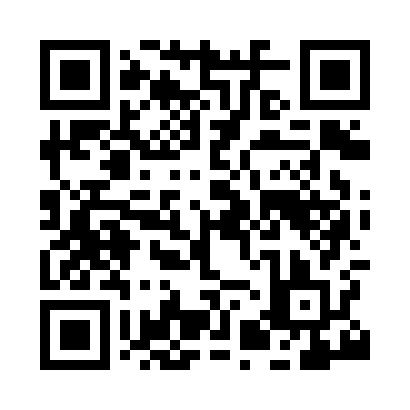 Prayer times for Dawesgreen, Surrey, UKMon 1 Jul 2024 - Wed 31 Jul 2024High Latitude Method: Angle Based RulePrayer Calculation Method: Islamic Society of North AmericaAsar Calculation Method: HanafiPrayer times provided by https://www.salahtimes.comDateDayFajrSunriseDhuhrAsrMaghribIsha1Mon2:574:501:056:409:2011:122Tue2:584:511:056:409:1911:123Wed2:584:521:056:409:1911:124Thu2:594:521:066:409:1811:125Fri2:594:531:066:409:1811:126Sat3:004:541:066:409:1711:127Sun3:004:551:066:399:1711:118Mon3:014:561:066:399:1611:119Tue3:024:571:066:399:1511:1110Wed3:024:581:066:389:1511:1011Thu3:034:591:076:389:1411:1012Fri3:035:001:076:389:1311:1013Sat3:045:011:076:379:1211:0914Sun3:045:021:076:379:1111:0915Mon3:055:031:076:369:1011:0816Tue3:065:051:076:369:0911:0817Wed3:065:061:076:359:0811:0718Thu3:075:071:076:359:0711:0719Fri3:085:081:076:349:0611:0620Sat3:085:101:076:339:0511:0621Sun3:095:111:076:339:0311:0522Mon3:105:121:086:329:0211:0523Tue3:105:141:086:319:0111:0424Wed3:115:151:086:318:5911:0325Thu3:125:161:086:308:5811:0326Fri3:135:181:086:298:5711:0227Sat3:135:191:086:288:5511:0128Sun3:145:211:086:278:5411:0029Mon3:155:221:076:268:5211:0030Tue3:155:241:076:258:5110:5831Wed3:185:251:076:248:4910:55